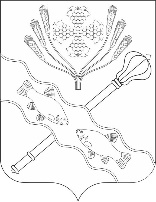 РОССИЙСКАЯ ФЕДЕРАЦИЯРОСТОВСКАЯ ОБЛАСТЬ МУНИЦИПАЛЬНОЕ ОБРАЗОВАНИЕ «КОНСТАНТИНОВСКИЙ РАЙОН»АДМИНИСТРАЦИЯ КОНСТАНТИНОВСКОГО РАЙОНАПОСТАНОВЛЕНИЕОб утверждении плана реализации муниципальной программы Константиновского района «Поддержка казачьих обществ Константиновского района» на 2022 годВ соответствии с постановлением Администрации Константиновского района от 12.02.2018 № 116 «Об утверждении Порядка разработки, реализации и оценки эффективности муниципальных программ Константиновского района», постановлением Администрации Константиновского района от 31.08.2018 № 823 «Об утверждении Перечня муниципальных программ Константиновского района», постановлением Администрации Константиновского района от 26.02.2018 № 155 «Об утверждении Методических рекомендаций по разработке и реализации муниципальных программ Константиновского района», руководствуясь частью 9 статьи 52 Устава муниципального образования «Константиновский район», Администрация Константиновского района постановляет:1. Утвердить план реализации муниципальной программы Константиновского района «Поддержка казачьих обществ Константиновского района» на 2022 год, согласно приложению к настоящему постановлению.2. Постановление вступает в силу с момента его подписания и подлежит размещению на официальном сайте Администрации Константиновского района.3. Контроль за исполнением постановления возложить на управляющего делами Администрации Константиновского района В.Д. Серба.Глава АдминистрацииКонстантиновского района                                                                В.Е. КалмыковПриложениек постановлению Администрации Константиновского районаот ___________ № ____________ПЛАН РЕАЛИЗАЦИИмуниципальной программы «Поддержка казачьих обществ Константиновского района» на 2022 годот 30.12.2021г. Константиновскг. Константиновск№ 78/1322-П№ п/пНомер и наименованиеОтветственный исполнитель, соисполнитель, участник (должность/ФИО)Ожидаемый результат (краткое описание)Плановый срок реализацииОбъем расходов, (тыс. руб.)Объем расходов, (тыс. руб.)Объем расходов, (тыс. руб.)Объем расходов, (тыс. руб.)Объем расходов, (тыс. руб.)Объем расходов, (тыс. руб.)№ п/пНомер и наименованиеОтветственный исполнитель, соисполнитель, участник (должность/ФИО)Ожидаемый результат (краткое описание)Плановый срок реализациивсегообластной бюджетфедеральный бюджетбюджет Константиновского районабюджеты поселенийвнебюджетные источники12345678910111Подпрограмма 1. «Создание условий для привлечения членов казачьих обществ к несению государственной и иной службы»Заместитель главы Администрация Константиновского района Абрамов Д.В.ХХ17765,817765,82Основное мероприятие 1.1. «Оказание содействия членам казачьих обществ Администрацией Константиновского района в осуществлении установленных задач и функций»Заместитель главы Администрация Константиновского района Абрамов Д.В.увеличение числа членов казачьих обществ, задействованных в решении важнейших социальных, экономических проблем Константиновского района, сохранение этнической идентичности казачьего населения Константиновского района;расширение перечня видов деятельности казачьих дружин в рамках установленных полномочий31.12.202217765,817765,83Мероприятие 1.1.1. «Иные бюджетные трансферты на поощрение членов народных дружин из числа членов казачьих обществ за участие в охране общественного порядка»Заместитель главы Администрация Константиновского района Абрамов Д.В.сохранение числа членов казачьих обществ, задействованных в решении важнейших социальных, экономических проблем Константиновского района, сохранение этнической идентичности казачьего населения района; расширение перечнявидов деятельности казачьих дружин в рамках установленных полномочий Администрации Константиновского района; формирование народных казачьих дружин и привлечения их к охране общественного порядка.31.12.20224Мероприятие 1.1.2. «Иные межбюджетные трансферты на материально-техническое обеспечение членов народных дружин из числа членов казачьих обществ, участвующих в охране общественного порядка»Заместитель главы Администрация Константиновского района Абрамов Д.В.сохранение числа членов казачьих обществ, задействованных в решении важнейших социальных, экономических проблем Константиновского района, сохранение этнической идентичности казачьего населения района; расширение перечня  видов деятельности казачьих дружин в рамках установленных полномочий Администрации Константиновского района; формирование добровольных казачьих дружин из казаков – членов казачьих обществ Константиновского района и привлечения их к охране общественного порядка.31.12.20225Контрольное событиемуниципальной программы 1.1.1.Организация и проведение весенне-осенних учебно-полевых сборов дружинников казачьих дружин войскового казачьего общества «Всевеликое войско Донское»Атаман юртового казачьего общества «Константиновский юрт» Окружного казачьего общества «Первый Донской округ» войскового казачьего общества «Всевеликое войско Донское» Липаткин В.Н.обучение дружинников казачьих дружинмай20225Контрольное событиемуниципальной программы 1.1.1.Организация и проведение весенне-осенних учебно-полевых сборов дружинников казачьих дружин войскового казачьего общества «Всевеликое войско Донское»Атаман юртового казачьего общества «Константиновский юрт» Окружного казачьего общества «Первый Донской округ» войскового казачьего общества «Всевеликое войско Донское» Липаткин В.Н.обучение дружинников казачьих дружинсентябрь 20226Подпрограмма 2 «Развитие системы образовательных организаций, использующих в образовательном процессе казачий компонент»Заместитель главы Администрация Константиновского района Абрамов Д.В.Х31.12.20227Основное мероприятие 2.1. Организация и проведение мероприятий, направленных на развитие образовательных учреждений, имеющих статус «казачье»Администрация Константиновского района (администрации городского и сельских поселений Константиновского района, Заведующий МУ «Отдел образования Администрации Константиновского района» Дьякова Е.Ю.формирование и развитие творческих способностей детей и подростков; более широкий охват детей и подростков программой изучения культурных традиций донского казачества и региональных особенностей Донского края31.12.20228.Мероприятие 2.1.1. Мероприятия по возрождению культуры казачестваРуководитель КДМО «Донцы» Еланский К.В.,Заведующий МУ «Отдел образования Администрации Константиновского района» Дьякова Е.Ю.увеличение численности молодежи в казачьи организации КДМО «Донцы», участвующих в культурных мероприятиях; увеличение посещаемости населением Константиновского района мероприятий, связанных с самодеятельным народным творчеством31.12.20229.Мероприятие 2.1.2.Подготовка и проведение праздника «Покрова Пресвятой Богородицы»Заведующий МУ «Отдел культуры и искусства Администрации Константиновского района»Сиволобова О.Г.;атаман казачьего общества «Станица Константиновская»Денисов А.П.участие казачьих самодеятельных коллективов14.10.202210.Контрольное событие муниципальной программы 2.2.1. Районный этап военно-спортивной игры «Орленок-2022».Начальник сектора по работе с молодежьюКарпова Н.А.Заведующий МУ «Отдел образования Администрации Константиновского района» Дьякова Е.Ю.Руководитель КДМО «Донцы» Еланский К.В.сохранение и развитие культурных традиций Донского казачества среди казачьей молодежииюнь 202211.Итого по муниципальной программе «Поддержка казачьих обществ Константиновского района»ХХ31.12.202217765,817765,811.Ответственный исполнитель муниципальной программы - Администрация Константиновского районаХХ17765,817765,8